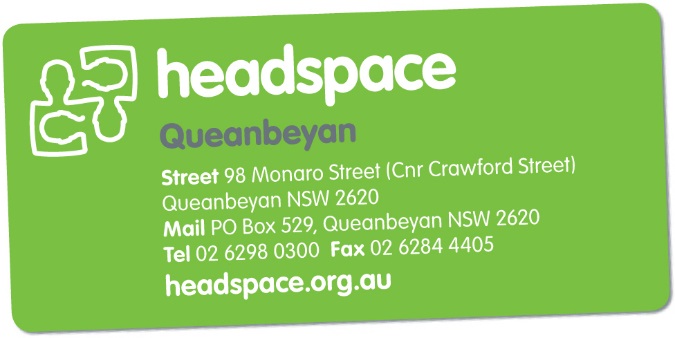 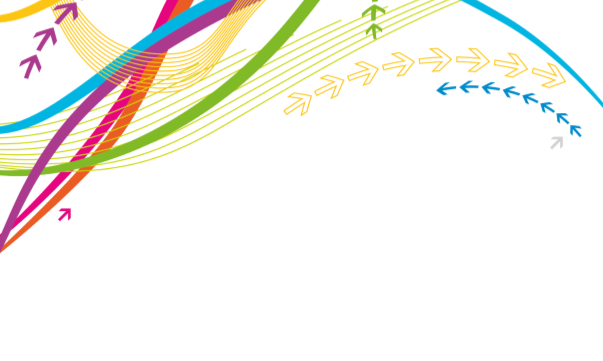 Referral FormTo be completed by services wishing to refer a young person to headspace QueanbeyanReferral Criteria and Guidance headspace Queanbeyan is a free, youth-friendly and confidential service available to young people aged 12-25 years, in the Queanbeyan and surrounding area. The services available at headspace Queanbeyan include: headspace Queanbeyan work with young people experiencing mild to moderate mental health issues such as stress, anxiety, depression or grief. headspace Queanbeyan is not an acute mental health / crisis service. If you have any immediate concerns regarding the safety of a young person, please call: Please return the completed referral form to:Self-ReferralYoung people can refer themselves to headspace Queanbeyan. Young people are encouraged to contact headspace Queanbeyan directly by either phoning, emailing or walk-in to the centre. Family and Friend ReferralFamily, carers and friends can refer a young person to headspace Queanbeyan. Please contact headspace Queanbeyan directly by either phoning, emailing or walk-in to the centre.Youth Friendly GPsCounsellingAlcohol & Drug SupportVocational supportPsychologist services (under a GP Mental Health Treatment Plan)Psychologist services (under a GP Mental Health Treatment Plan)NSW Mental Health Line1800 011 511ACT Crisis Assessment & Treatment Team (CATT)1800 629 354Kids Helpline 1800 551 800Emergency services000headspace QueanbeyanPhone: 02 6298 030098 Monaro Street (Corner Crawford Street)Fax: 02 6284 4405Queanbeyan NSW 2620Young Persons DetailsYoung Persons DetailsHas the young person consented to this referral?                 Yes                     NoHas the young person consented to this referral?                 Yes                     NoNameAddressDate of BirthPhone NumberGender Female     Male      Transgender    Other:Cultural Identity Aboriginal or Torres Strait Islander        CALDReferring Service DetailsReferring Service DetailsDate of Referral NameAddressOrganisationPosition in OrganisationPhone NumberEmailReason for Referral:Please include any information which may be useful to assist with the referral (e.g. mental health, drug and alcohol, vocational / educational or physical health including past / current risk assessments).Does the young person have an existing GP? Yes                     No UnsureIf yes, please detail:Does the young person have an existing Mental Health Treatment Plan? Yes                     No UnsureDoes the young person require an interpreter? Yes                     No Unsure